                                                                                            Grodziec, 06.04.2020r.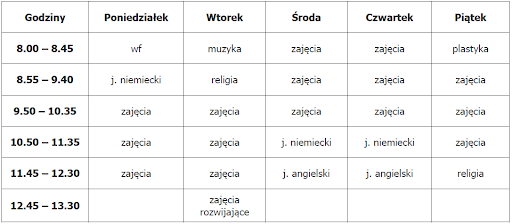 Przygotuj w ramach ćwiczeń z rysowania tabel w programie Word plan lekcji dowolnej konstrukcji. Poniżej przedstawiam przykładowe konstrukcje.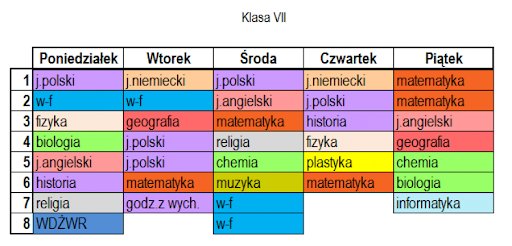 Prace należy przesłać na adres: informatykaspgrodziec@wp.pl                            do środy 08.04.2020r.Wszystkie prace zlecone w zdalnym nauczaniu podlegają ocenie!!!